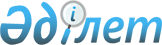 О внесении изменений в решение Отрарского районного маслихата от 24 декабря 2010 года N 36/229-IV "О районном бюджете на 2011-2013 годы"
					
			Утративший силу
			
			
		
					Решение Отрарского районного маслихата Южно-Казахстанской области от 9 ноября 2011 года N 47/300-IV. Зарегистрировано Управлением юстиции Отрарского района Южно-Казахстанской области 15 ноября 2011 года N 14-9-150. Утратило силу в связи с истечением срока применения - письмо Отрарского районного маслихата Южно-Казахстанской области от 17 февраля 2012 года № 17      Сноска. Утратило силу в связи с истечением срока применения -  письмо Отрарского районного маслихата Южно-Казахстанской области от 17.02.2012 № 17.      Примечание РЦПИ!

      В тексте сохранены авторская орфография и пунктуация.

      В соответствии с Бюджетным кодексом Республики Казахстан от 4 декабря 2008 года, Законом Республики Казахстан от 23 января 2001 года "О местном государственном управлении и самоуправлении в Республике Казахстан" и решением Южно-Казахстанского областного маслихата от 31 октября 2011 года № 46/446-IV "О внесении изменений и дополнения в решение Южно-Казахстанского областного маслихата от 10 декабря 2010 года № 35/349-IV "Об областном бюджете на 2011-2013 годы", зарегистрированного в Реестре государственной регистрации нормативных правовых актов за № 2059, Отрарский районный маслихат РЕШИЛ:



      1. Внести в решение Отрарского районного маслихата от 24 декабря 2010 года № 36/229-IV «О районном бюджете на 2011-2013 годы» (зарегистрировано в Реестре государственной регистрации нормативных правовых актов за № 14-9-139, опубликовано 7 января в номере 1-2-3 газеты «Отырар алқабы») следующие изменения:



      пункт 1 изложить в новой редакции:

      «1. Утвердить районный бюджет Отрарского района на 2011-2013 годы согласно приложениям 1, 2 и 3 соответственно, в том числе на 2011 год в следующих объемах:

      1) доходы – 5 964 189 тысяч тенге, в том числе по:

      налоговым поступлениям – 579 329 тысяч тенге;

      неналоговым поступлениям – 9 713 тысяч тенге;

      поступления от продажи основного капитала – 18 436 тысяч тенге;

      поступлениям трансфертов – 5 356 711 тысяч тенге;

      2) затраты – 6 022 173 тысяч тенге;

      3) чистое бюджетное кредитование – 16 403 тысяч тенге:

      бюджетные кредиты – 16 937 тысяч тенге;

      погашение бюджетных кредитов – 534 тысяч тенге;

      4) сальдо по операциям с финансовыми активами – 0 тысяч тенге;

      5) дефицит (профицит) бюджета – - 74387 тысяч тенге;

      6) финансирование дефицита (использование профицита) бюджета – 74 387 тысяч тенге;

      погашение займов – 534 тысяч тенге;

      используемые остатки бюджетных средств – 57 984 тысяч тенге.»;



      Приложения 1, 4 к указанному решению изложить в новой редакции согласно приложениям 1, 2 к настоящему решению.



      2. Настоящее решение вводится в действие с 1 января 2011 года.      Председатель сессии районного маслихата    О.Жунис      Секретарь районного маслихата:             А.Махатай

Приложение 1

к решению Отырарского

районного маслихата от

9 ноября 2011 года № 47/300-IVПриложение 1

к решению Отырарского

районного маслихата от

24 декабря 2011 года № 36/229-IV       Районный бюджет на 2011 год 

Приложение 2

к решению Отырарского

районного маслихата от

9 ноября 2011 года № 47/300-IVПриложение 4

к решению Отырарского

районного маслихата от

24 декабря 2011 года № 36/229-IV       Перечень местных бюджетных программ сельских округов на 2011      
					© 2012. РГП на ПХВ «Институт законодательства и правовой информации Республики Казахстан» Министерства юстиции Республики Казахстан
				КатегорияКатегорияКатегорияНаименованиесумма, тысяч тенгеКлассКласссумма, тысяч тенгеПодклассПодкласссумма, тысяч тенгеI. ДОХОДЫ59641891Налоговые поступления57932901Подоходный налог1418802Индивидуальный подоходный налог14188003Социальный налог1197941Социальный налог11979404Hалоги на собственность3037551Hалоги на имущество2720113Земельный налог60824Hалог на транспортные средства235795Единый земельный налог208305Внутренние налоги на товары, работы и услуги104012Акцизы11033Поступления за использование природных и других ресурсов45254Сборы за ведение предпринимательской и профессиональной деятельности46485Налог на игорный бизнес12508Обязательные платежи, взимаемые за совершение юридически значимых действий и (или) выдачу документов уполномоченными на то государственными органами или должность34991Государственная пошлина34992Неналоговые поступления971301Доходы от государственной собственности7255Доходы от аренды имущества, находящегося в государственной собственности72506Прочие неналоговые поступления89881Прочие неналоговые поступления89883Поступления от продажи основного капитала1843603Продажа земли и нематериальных активов184361Продажа земли184364Поступления трансфертов535671102Трансферты из вышестоящих органов государственного управления53567112Трансферты из областного бюджета5356711Функциональная группаФункциональная группаФункциональная группаФункциональная группаФункциональная группасумма, тысяч тенгеФункциональная подгруппаФункциональная подгруппаФункциональная подгруппаФункциональная подгруппасумма, тысяч тенгеАдминистратор бюджетных программАдминистратор бюджетных программАдминистратор бюджетных программсумма, тысяч тенгеПрограммаПрограммасумма, тысяч тенгеНаименованиесумма, тысяч тенгеІІ. Расходы602217301Государственные услуги общего характера2706021Представительные, исполнительные и другие органы, выполняющие общие функции государственного управления248231112Аппарат маслихата района (города областного значения)20504001Услуги по обеспечению деятельности маслихата района (города областного значения)20304003Капитальные расходы государственных органов200122Аппарат акима района (города областного значения)55298001Услуги по обеспечению деятельности акима района (города областного значения)54914003Капитальные расходы государственных органов384123Аппарат акима района в городе, города районного значения, поселка, аула (села), аульного (сельского) округа172429001Услуги по обеспечению деятельности акима района в городе, города районного значения, поселка, аула (села), аульного (сельского) округа164836022Капитальные расходы государственных органов75939Прочие государственные услуги общего характера22371459Отдел экономики и финансов района (города областного значения)22371001Услуги по реализации государственной политики в области формирования и развития экономической политики, государственного планирования, исполнения бюджета и управления коммунальной собственностью района (города областного значения)22211015Капитальные расходы государственных органов16002Оборона58821Военные нужды5382122Аппарат акима района (города областного значения)5382005Мероприятия в рамках исполнения всеобщей воинской обязанности53822Организация работы по чрезвычайным ситуациям500122Аппарат акима района (города областного значения)500006Предупреждение и ликвидация чрезвычайных ситуаций масштаба района (города областного значения)50004Образование37083921Дошкольное воспитание и обучение375357123Аппарат акима района в городе, города районного значения, поселка, аула (села), аульного (сельского) округа353922004Поддержка организаций дошкольного воспитания и обучения352173025Увеличение размера доплаты за квалификационную категорию учителям школ и воспитателям дошкольных организаций образования1749464Отдел образования района (города областного значения)21435021Увеличение размера доплаты за квалификационную категорию учителям школ и воспитателям дошкольных организаций образования214352Начальное, основное среднее и общее среднее образование2821565464Отдел образования района (города областного значения)2821565003Общеобразовательное обучение2735548006Дополнительное образование для детей860179Прочие услуги в области образования511470464Отдел образования района (города областного значения)54582001Услуги по реализации государственной политики на местном уровне в области образования 8908005Приобретение и доставка учебников, учебно-методических комплексов для государственных учреждений образования района (города областного значения)24025015Ежемесячные выплаты денежных средств опекунам (попечителям) на содержание ребенка сироты (детей-сирот), и ребенка (детей), оставшегося без попечения родителей6003012Капитальные расходы государственных органов1718020Обеспечение оборудованием, программным обеспечением детей-инвалидов, обучающихся на дому13928472Отдел строительства, архитектуры и градостроительства района (города областного значения)456888037Строительство и реконструкция объектов образования45688806Социальная помощь и социальное обеспечение2390882Социальная помощь209241451Отдел занятости и социальных программ района (города областного значения)209241002Программа занятости19000004Оказание социальной помощи на приобретение топлива специалистам здравоохранения, образования, социального обеспечения, культуры и спорта в сельской местности в соответствии с законодательством Республики Казахстан1988005Государственная адресная социальная помощь4451006Жилищная помощь70007Социальная помощь отдельным категориям нуждающихся граждан по решениям местных представительных органов25615010Материальное обеспечение детей-инвалидов, воспитывающихся и обучающихся на дому1166014Оказание социальной помощи нуждающимся гражданам на дому26229016Государственные пособия на детей до 18 лет108764017Обеспечение нуждающихся инвалидов обязательными гигиеническими средствами и предоставление услуг специалистами жестового языка, индивидуальными помощниками в соответствии с индивидуальной программой реабилитации инвалида11624023Обеспечение деятельности центров занятости103349Прочие услуги в области социальной помощи и социального обеспечения29847451Отдел занятости и социальных программ района (города областного значения)29847001Услуги по реализации государственной политики на местном уровне в области обеспечения занятости и реализации социальных программ для населения28807011Оплата услуг по зачислению, выплате и доставке пособий и других социальных выплат500021Капитальные расходы государственных органов54007Жилищно-коммунальное хозяйство10491441Жилищное хозяйство20173472Отдел строительства, архитектуры и градостроительства района (города областного значения)20173003Строительство и (или) приобретение жилья государственного коммунального жилищного фонда201732Коммунальное хозяйство864815123Аппарат акима района в городе, города районного значения, поселка, аула (села), аульного (сельского) округа880014Организация водоснабжения населенных пунктов880458Отдел жилищно-коммунального хозяйства, пассажирского транспорта и автомобильных дорог района (города областного значения)863935012Функционирование системы водоснабжения и водоотведения127176026Организация эксплуатации тепловых сетей, находящихся в коммунальной собственности районов (городов областного значения)1130028Развитие коммунального хозяйства54590029Развитие системы водоснабжения6810393Благоустройство населенных пунктов164156123Аппарат акима района в городе, города районного значения, поселка, аула (села), аульного (сельского) округа18650008Освещение улиц населенных пунктов1100009Обеспечение санитарии населенных пунктов12050011Благоустройство и озеленение населенных пунктов5500458Отдел жилищно-коммунального хозяйства, пассажирского транспорта и автомобильных дорог района (города областного значения)145506015Освещение улиц в населенных пунктах30200016Обеспечение санитарии населенных пунктов10100018Благоустройство и озеленение населенных пунктов10520608Культура, спорт, туризм и информационное пространство2278921Деятельность в области культуры72219455Отдел культуры и развития языков района (города областного значения)72219003Поддержка культурно-досуговой работы722192Спорт77496465Отдел физической культуры и спорта района (города областного значения)77496005Развитие массового спорта и национальных видов спорта 71996006Проведение спортивных соревнований на районном (города областного значения) уровне55003Информационное пространство56110455Отдел культуры и развития языков района (города областного значения)47041006Функционирование районных (городских) библиотек47041456Отдел внутренней политики района (города областного значения)9069002Услуги по проведению государственной информационной политики через газеты и журналы 8194005Услуги по проведению государственной информационной политики через телерадиовещание8759Прочие услуги по организации культуры, спорта, туризма и информационного пространства22067455Отдел культуры и развития языков района (города областного значения)7855001Услуги по реализации государственной политики на местном уровне в области развития языков и культуры7635010Капитальные расходы государственных органов220456Отдел внутренней политики района (города областного значения)8237001Услуги по реализации государственной политики на местном уровне в области информации, укрепления государственности и формирования социального оптимизма граждан7643003Реализация региональных программ в сфере молодежной политики500006Капитальные расходы государственных органов94465Отдел физической культуры и спорта района (города областного значения)5975001Услуги по реализации государственной политики на местном уровне в сфере физической культуры и спорта5735004Капитальные расходы государственных органов2409Топливно-энергетический комплекс и недропользование5059Прочие услуги в области топливно-энергетического комплекса и недропользования505458Отдел жилищно-коммунального хозяйства, пассажирского транспорта и автомобильных дорог района (города областного значения)505019Развитие теплоэнергетической системы50510Сельское, водное, лесное, рыбное хозяйство, особо охраняемые природные территории, охрана окружающей среды и животного мира, земельные отношения1619641Сельское хозяйство52599454Отдел предпринимательства и сельского хозяйства района (города областного значения)1806099Реализация мер социальной поддержки специалистов социальной сферы сельских населенных пунктов за счет целевых трансфертов из республиканского бюджета 1806473Отдел ветеринарии района (города областного значения)50793001Услуги по реализации государственной политики на местном уровне в сфере ветеринарии8452003Капитальные расходы государственных органов1617005Обеспечение функционирования скотомогильников (биотермических ям) 9000006Организация санитарного убоя больных животных1000007Организация отлова и уничтожения бродячих собак и кошек1000008Возмещение владельцам стоимости изымаемых и уничтожаемых больных животных, продуктов и сырья животного происхождения2597009Проведение ветеринарных мероприятий по энзоотическим болезням животных26427010Ауыл шаруашылығы жануарларын бірдейлендіру жөніндегі іс-шараларды жүргізу7006Земельные отношения8115463Отдел земельных отношений района (города областного значения)8115001Услуги по реализации государственной политики в области регулирования земельных отношений на территории района (города областного значения)7930007Капитальные расходы государственных органов18509Прочие услуги в области сельского, водного, лесного, рыбного хозяйства, охраны окружающей среды и земельных отношений101250473Отдел ветеринарии района (города областного значения)101250011Проведение противоэпизоотических мероприятий10125011Промышленность, архитектурная, градостроительная и строительная деятельность126772Архитектурная, градостроительная и строительная деятельность12677472Отдел строительства, архитектуры и градостроительства района (города областного значения)12677001Услуги по реализации государственной политики в области строительства, архитектуры и градостроительства на местном уровне1267712Транспорт и коммуникации1936631Автомобильный транспорт193663458Отдел жилищно-коммунального хозяйства, пассажирского транспорта и автомобильных дорог района (города областного значения)193663023Обеспечение функционирования автомобильных дорог19366313Прочие1424153Поддержка предпринимательской деятельности и защита конкуренции105000454Отдел предпринимательства и сельского хозяйства района (города областного значения)105000006Поддержка предпринимательской деятельности1050009Прочие37415451Отдел занятости и социальных программ района (города областного значения)1560022Поддержка частного предпринимательства в рамках программы «Дорожная карта бизнеса - 2020»1560За счет трансфертов из республиканского бюджета1560454Отдел предпринимательства и сельского хозяйства района (города областного значения)22832001Услуги по реализации государственной политики на местном уровне в области развития предпринимательства, промышленности и сельского хозяйства 21020007Капитальные расходы государственных органов1812458Отдел жилищно-коммунального хозяйства, пассажирского транспорта и автомобильных дорог района (города областного значения)10589001Услуги по реализации государственной политики на местном уровне в области жилищно-коммунального хозяйства, пассажирского транспорта и автомобильных дорог 10507013Капитальные расходы государственных органов82459Отдел экономики и финансов района (города областного значения)2434012Резерв местного исполнительного органа района (города областного значения) 243415Трансферты994901Трансферты9949459Отдел экономики и финансов района (города областного значения)9949006Возврат неиспользованных (недоиспользованных) целевых трансфертов2025016Возврат использованных не по целевому назначению целевых трансфертов5169024Целевые текущие трансферты в вышестоящие бюджеты в связи с передачей функций государственных органов из нижестоящего уровня государственного управления в вышестоящий2755III. ЧИСТОЕ БЮДЖЕТНОЕ КРЕДИТОВАНИЕ16403,0Функциональная группаФункциональная группаФункциональная группаФункциональная группаФункциональная группасумма, тысяч тенгеФункциональная подгруппаФункциональная подгруппаФункциональная подгруппаФункциональная подгруппасумма, тысяч тенгеАдминистратор бюджетных программАдминистратор бюджетных программАдминистратор бюджетных программсумма, тысяч тенгеПрограммаПрограммасумма, тысяч тенгеНаименование сумма, тысяч тенгеБюджетное кредитование1693710Сельское, водное, лесное, рыбное хозяйство, особо охраняемые природные территории, охрана окружающей среды и животного мира, земельные отношения169371Сельское хозяйство16937454Отдел предпринимательства и сельского хозяйства района (города областного значения)16937009Бюджетные кредиты для реализации мер социальной поддержки специалистов социальной сферы сельских населенных пунктов16937Функциональная группаФункциональная группаФункциональная группаФункциональная группаФункциональная группасумма, тысяч тенгеФункциональная подгруппаФункциональная подгруппаФункциональная подгруппаФункциональная подгруппасумма, тысяч тенгеАдминистратор бюджетных программАдминистратор бюджетных программАдминистратор бюджетных программсумма, тысяч тенгеПрограммаПрограммасумма, тысяч тенгеНаименование сумма, тысяч тенгеПогашение бюджетных кредитов53405Погашение бюджетных кредитов5341Погашение бюджетных кредитов534001Погашение бюджетных кредитов, выданных из государственного бюджета53413Погашение бюджетных кредитов, выданных из областного бюджета местным исполнительным органам районов (городов областного значения)534Функциональная группаФункциональная группаФункциональная группаФункциональная группаФункциональная группасумма, тысяч тенгеФункциональная подгруппаФункциональная подгруппаФункциональная подгруппаФункциональная подгруппасумма, тысяч тенгеАдминистратор бюджетных программАдминистратор бюджетных программАдминистратор бюджетных программсумма, тысяч тенгеПрограммаПрограммасумма, тысяч тенгеIV. САЛЬДО ПО ОПЕРАЦИЯМ С ФИНАНСОВЫМИ АКТИВАМИ0V. ДЕФИЦИТ (ПРОФИЦИТ) БЮДЖЕТА-74387VI. ФИНАНСИРОВАНИЕ ДЕФИЦИТА (ИСПОЛЬЗОВАНИЕ ПРОФИЦИТА) БЮДЖЕТА74387ПОСТУПЛЕНИЕ ЗАЙМОВ169377Поступления займов1693701Внутренние государственные займы169372Договоры займа169373Займы, получаемые местным исполнительным органом района (города областного значения)16937Функциональная группаФункциональная группаФункциональная группаФункциональная группаФункциональная группасумма, тысяч тенгеФункциональная подгруппаФункциональная подгруппаФункциональная подгруппаФункциональная подгруппасумма, тысяч тенгеАдминистратор бюджетных программАдминистратор бюджетных программАдминистратор бюджетных программсумма, тысяч тенгеПрограммаПрограммасумма, тысяч тенгеНаименование сумма, тысяч тенгеПОГАШЕНИЕ ЗАЙМОВ53416Погашение займов53401Погашение займов534459Отдел экономики и финансов района (города областного значения)534005Погашение долга местного исполнительного органа перед вышестоящим бюджетом5348Используемые остатки бюджетных средств579841Остатки бюджетных средств579841Свободные остатки бюджетных средств579841Свободные остатки бюджетных средств57984Функциональная группаФункциональная группаФункциональная группаФункциональная группаФункциональная группасумма, тысяч тенгеФункциональная подгруппаФункциональная подгруппаФункциональная подгруппаФункциональная подгруппасумма, тысяч тенгеАдминистратор бюджетных программАдминистратор бюджетных программАдминистратор бюджетных программсумма, тысяч тенгеПрограммаПрограммасумма, тысяч тенгеНаименованиесумма, тысяч тенгеІІ. Расходы545481Свод сельских округов54116301Государственные услуги общего характера1724291Представительные, исполнительные и другие органы, выполняющие общие функции государственного управления172429123Аппарат акима района в городе, города районного значения, поселка, аула (села), аульного (сельского) округа172429001Услуги по обеспечению деятельности акима района в городе, города районного значения, поселка, аула (села), аульного (сельского) округа164836022Капитальные расходы государственных органов759304Образование3492041Дошкольное воспитание и обучение349204123Аппарат акима района в городе, города районного значения, поселка, аула (села), аульного (сельского) округа349204004Поддержка организаций дошкольного воспитания и обучения349204025Увеличение размера доплаты за квалификационную категорию учителям школ и воспитателям дошкольных организаций образования17497Жилищно-коммунальное хозяйство195302Коммунальное хозяйство880123Аппарат акима района в городе, города районного значения, поселка, аула (села), аульного (сельского) округа880014Организация водоснабжения населенных пунктов8803Благоустройство населенных пунктов18650123Аппарат акима района в городе, города районного значения, поселка, аула (села), аульного (сельского) округа18650008Освещение улиц населенных пунктов1100009Обеспечение санитарии населенных пунктов12050011Благоустройство и озеленение населенных пунктов5500Сельский округ Караконур Отырарского района 3141001Государственные услуги общего характера124241Представительные, исполнительные и другие органы, выполняющие общие функции государственного управления12424123Аппарат акима района в городе, города районного значения, поселка, аула (села), аульного (сельского) округа12424001Услуги по обеспечению деятельности акима района в городе, города районного значения, поселка, аула (села), аульного (сельского) округа12304022Капитальные расходы государственных органов12004Образование170861Дошкольное воспитание и обучение17086123Аппарат акима района в городе, города районного значения, поселка, аула (села), аульного (сельского) округа16980004Поддержка организаций дошкольного воспитания и обучения16980025Увеличение размера доплаты за квалификационную категорию учителям школ и воспитателям дошкольных организаций образования1067Жилищно-коммунальное хозяйство19003Благоустройство населенных пунктов1900123Аппарат акима района в городе, города районного значения, поселка, аула (села), аульного (сельского) округа1900008Освещение улиц населенных пунктов350009Обеспечение санитарии населенных пунктов1050011Благоустройство и озеленение населенных пунктов500Сельский округ Аккум Отырарского района 2055401Государственные услуги общего характера111231Представительные, исполнительные и другие органы, выполняющие общие функции государственного управления11123123Аппарат акима района в городе, города районного значения, поселка, аула (села), аульного (сельского) округа11123001Услуги по обеспечению деятельности акима района в городе, города районного значения, поселка, аула (села), аульного (сельского) округа9503022Капитальные расходы государственных органов162004Образование80311Дошкольное воспитание и обучение8031123Аппарат акима района в городе, города районного значения, поселка, аула (села), аульного (сельского) округа8031004Поддержка организаций дошкольного воспитания и обучения7989025Увеличение размера доплаты за квалификационную категорию учителям школ и воспитателям дошкольных организаций образования427Жилищно-коммунальное хозяйство14003Благоустройство населенных пунктов1400123Аппарат акима района в городе, города районного значения, поселка, аула (села), аульного (сельского) округа1400008Освещение улиц населенных пунктов50009Обеспечение санитарии населенных пунктов1050011Благоустройство и озеленение населенных пунктов300Сельский округ Коксарай Отырарского района 4051501Государственные услуги общего характера127891Представительные, исполнительные и другие органы, выполняющие общие функции государственного управления12789123Аппарат акима района в городе, города районного значения, поселка, аула (села), аульного (сельского) округа12789001Услуги по обеспечению деятельности акима района в городе, города районного значения, поселка, аула (села), аульного (сельского) округа12669022Капитальные расходы государственных органов12004Образование261261Дошкольное воспитание и обучение26126123Аппарат акима района в городе, города районного значения, поселка, аула (села), аульного (сельского) округа26126004Поддержка организаций дошкольного воспитания и обучения25978025Увеличение размера доплаты за квалификационную категорию учителям школ и воспитателям дошкольных организаций образования1487Жилищно-коммунальное хозяйство16003Благоустройство населенных пунктов1600123Аппарат акима района в городе, города районного значения, поселка, аула (села), аульного (сельского) округа1600008Освещение улиц населенных пунктов50009Обеспечение санитарии населенных пунктов1050011Благоустройство и озеленение населенных пунктов500Сельский округ Балтакуль Отырарского района 1823901Государственные услуги общего характера140701Представительные, исполнительные и другие органы, выполняющие общие функции государственного управления14070123Аппарат акима района в городе, города районного значения, поселка, аула (села), аульного (сельского) округа14070001Услуги по обеспечению деятельности акима района в городе, города районного значения, поселка, аула (села), аульного (сельского) округа12462022Капитальные расходы государственных органов160804Образование25691Дошкольное воспитание и обучение2569123Аппарат акима района в городе, города районного значения, поселка, аула (села), аульного (сельского) округа2569004Поддержка организаций дошкольного воспитания и обучения25697Жилищно-коммунальное хозяйство16003Благоустройство населенных пунктов1600123Аппарат акима района в городе, города районного значения, поселка, аула (села), аульного (сельского) округа1600008Освещение улиц населенных пунктов50009Обеспечение санитарии населенных пунктов1350011Благоустройство и озеленение населенных пунктов200Сельский округ Талапты Отырарского района 3428501Государственные услуги общего характера137871Представительные, исполнительные и другие органы, выполняющие общие функции государственного управления13787123Аппарат акима района в городе, города районного значения, поселка, аула (села), аульного (сельского) округа13787001Услуги по обеспечению деятельности акима района в городе, города районного значения, поселка, аула (села), аульного (сельского) округа13667022Капитальные расходы государственных органов12004Образование187981Дошкольное воспитание и обучение18798123Аппарат акима района в городе, города районного значения, поселка, аула (села), аульного (сельского) округа18798004Поддержка организаций дошкольного воспитания и обучения18710025Увеличение размера доплаты за квалификационную категорию учителям школ и воспитателям дошкольных организаций образования887Жилищно-коммунальное хозяйство17003Благоустройство населенных пунктов1700123Аппарат акима района в городе, города районного значения, поселка, аула (села), аульного (сельского) округа1700008Освещение улиц населенных пунктов100009Обеспечение санитарии населенных пунктов1100011Благоустройство и озеленение населенных пунктов500Сельский округ Шилик Отырарского района 2449801Государственные услуги общего характера107731Представительные, исполнительные и другие органы, выполняющие общие функции государственного управления10773123Аппарат акима района в городе, города районного значения, поселка, аула (села), аульного (сельского) округа10773001Услуги по обеспечению деятельности акима района в городе, города районного значения, поселка, аула (села), аульного (сельского) округа10653022Капитальные расходы государственных органов12004Образование121451Дошкольное воспитание и обучение12145123Аппарат акима района в городе, города районного значения, поселка, аула (села), аульного (сельского) округа12145004Поддержка организаций дошкольного воспитания и обучения12075025Увеличение размера доплаты за квалификационную категорию учителям школ и воспитателям дошкольных организаций образования707Жилищно-коммунальное хозяйство15803Благоустройство населенных пунктов1580123Аппарат акима района в городе, города районного значения, поселка, аула (села), аульного (сельского) округа1580008Освещение улиц населенных пунктов30009Обеспечение санитарии населенных пунктов1050011Благоустройство и озеленение населенных пунктов500Сельский округ Шаульдер Отырарского района 17812801Государственные услуги общего характера165481Представительные, исполнительные и другие органы, выполняющие общие функции государственного управления16548123Аппарат акима района в городе, города районного значения, поселка, аула (села), аульного (сельского) округа16548001Услуги по обеспечению деятельности акима района в городе, города районного значения, поселка, аула (села), аульного (сельского) округа16428022Капитальные расходы государственных органов12004Образование1615301Дошкольное воспитание и обучение161530123Аппарат акима района в городе, города районного значения, поселка, аула (села), аульного (сельского) округа161530004Поддержка организаций дошкольного воспитания и обучения160829025Увеличение размера доплаты за квалификационную категорию учителям школ и воспитателям дошкольных организаций образования7017Жилищно-коммунальное хозяйство503Благоустройство населенных пунктов50123Аппарат акима района в городе, города районного значения, поселка, аула (села), аульного (сельского) округа50009Обеспечение санитарии населенных пунктов50Сельский округ Тимур Отырарского района 4085201Государственные услуги общего характера112021Представительные, исполнительные и другие органы, выполняющие общие функции государственного управления11202123Аппарат акима района в городе, города районного значения, поселка, аула (села), аульного (сельского) округа11202001Услуги по обеспечению деятельности акима района в городе, города районного значения, поселка, аула (села), аульного (сельского) округа11082022Капитальные расходы государственных органов12004Образование296001Дошкольное воспитание и обучение29600123Аппарат акима района в городе, города районного значения, поселка, аула (села), аульного (сельского) округа29600004Поддержка организаций дошкольного воспитания и обучения29385025Увеличение размера доплаты за квалификационную категорию учителям школ и воспитателям дошкольных организаций образования2157Жилищно-коммунальное хозяйство503Благоустройство населенных пунктов50123Аппарат акима района в городе, города районного значения, поселка, аула (села), аульного (сельского) округа50009Обеспечение санитарии населенных пунктов50Сельский округ Худжатогай Отырарского района 2498101Государственные услуги общего характера122021Представительные, исполнительные и другие органы, выполняющие общие функции государственного управления12202123Аппарат акима района в городе, города районного значения, поселка, аула (села), аульного (сельского) округа12202001Услуги по обеспечению деятельности акима района в городе, города районного значения, поселка, аула (села), аульного (сельского) округа10582022Капитальные расходы государственных органов162004Образование112091Дошкольное воспитание и обучение11209123Аппарат акима района в городе, города районного значения, поселка, аула (села), аульного (сельского) округа11209004Поддержка организаций дошкольного воспитания и обучения11139025Увеличение размера доплаты за квалификационную категорию учителям школ и воспитателям дошкольных организаций образования707Жилищно-коммунальное хозяйство15703Благоустройство населенных пунктов1570123Аппарат акима района в городе, города районного значения, поселка, аула (села), аульного (сельского) округа1570008Освещение улиц населенных пунктов20009Обеспечение санитарии населенных пунктов1050011Благоустройство и озеленение населенных пунктов500Сельский округ Маякум Отырарского района 2432801Государственные услуги общего характера133781Представительные, исполнительные и другие органы, выполняющие общие функции государственного управления13378123Аппарат акима района в городе, города районного значения, поселка, аула (села), аульного (сельского) округа13378001Услуги по обеспечению деятельности акима района в городе, города районного значения, поселка, аула (села), аульного (сельского) округа13258022Капитальные расходы государственных органов12004Образование84701Дошкольное воспитание и обучение8470123Аппарат акима района в городе, города районного значения, поселка, аула (села), аульного (сельского) округа8470004Поддержка организаций дошкольного воспитания и обучения8456025Увеличение размера доплаты за квалификационную категорию учителям школ и воспитателям дошкольных организаций образования147Жилищно-коммунальное хозяйство24802Коммунальное хозяйство880123Аппарат акима района в городе, города районного значения, поселка, аула (села), аульного (сельского) округа880014Организация водоснабжения населенных пунктов8803Благоустройство населенных пунктов1600123Аппарат акима района в городе, города районного значения, поселка, аула (села), аульного (сельского) округа1600008Освещение улиц населенных пунктов50009Обеспечение санитарии населенных пунктов1050011Благоустройство и озеленение населенных пунктов500Сельский округ Отырар Отырарского района 4138401Государственные услуги общего характера116831Представительные, исполнительные и другие органы, выполняющие общие функции государственного управления11683123Аппарат акима района в городе, города районного значения, поселка, аула (села), аульного (сельского) округа11683001Услуги по обеспечению деятельности акима района в городе, города районного значения, поселка, аула (села), аульного (сельского) округа11563022Капитальные расходы государственных органов12004Образование291011Дошкольное воспитание и обучение29101123Аппарат акима района в городе, города районного значения, поселка, аула (села), аульного (сельского) округа29101004Поддержка организаций дошкольного воспитания и обучения28946025Увеличение размера доплаты за квалификационную категорию учителям школ и воспитателям дошкольных организаций образования1557Жилищно-коммунальное хозяйство6003Благоустройство населенных пунктов600123Аппарат акима района в городе, города районного значения, поселка, аула (села), аульного (сельского) округа600008Освещение улиц населенных пунктов50009Обеспечение санитарии населенных пунктов50011Благоустройство и озеленение населенных пунктов500Сельский округ Актюбе Отырарского района 2987301Государственные услуги общего характера100671Представительные, исполнительные и другие органы, выполняющие общие функции государственного управления10067123Аппарат акима района в городе, города районного значения, поселка, аула (села), аульного (сельского) округа10067001Услуги по обеспечению деятельности акима района в городе, города районного значения, поселка, аула (села), аульного (сельского) округа9947022Капитальные расходы государственных органов12004Образование182061Дошкольное воспитание и обучение18206123Аппарат акима района в городе, города районного значения, поселка, аула (села), аульного (сельского) округа18206004Поддержка организаций дошкольного воспитания и обучения18136025Увеличение размера доплаты за квалификационную категорию учителям школ и воспитателям дошкольных организаций образования707Жилищно-коммунальное хозяйство16003Благоустройство населенных пунктов1600123Аппарат акима района в городе, города районного значения, поселка, аула (села), аульного (сельского) округа1600008Освещение улиц населенных пунктов50009Обеспечение санитарии населенных пунктов1050011Благоустройство и озеленение населенных пунктов500Сельский округ Кугам Отырарского района 1329501Государственные услуги общего характера110951Представительные, исполнительные и другие органы, выполняющие общие функции государственного управления11095123Аппарат акима района в городе, города районного значения, поселка, аула (села), аульного (сельского) округа11095001Услуги по обеспечению деятельности акима района в городе, города районного значения, поселка, аула (села), аульного (сельского) округа10975022Капитальные расходы государственных органов1207Жилищно-коммунальное хозяйство22003Благоустройство населенных пунктов2200123Аппарат акима района в городе, города районного значения, поселка, аула (села), аульного (сельского) округа2200008Освещение улиц населенных пунктов250009Обеспечение санитарии населенных пунктов1050011Благоустройство и озеленение населенных пунктов900Сельский округ Каргалы Отырарского района 2313901Государственные услуги общего характера112881Представительные, исполнительные и другие органы, выполняющие общие функции государственного управления11288123Аппарат акима района в городе, города районного значения, поселка, аула (села), аульного (сельского) округа11288001Услуги по обеспечению деятельности акима района в городе, города районного значения, поселка, аула (села), аульного (сельского) округа9743022Капитальные расходы государственных органов154504Образование106511Дошкольное воспитание и обучение10651123Аппарат акима района в городе, города районного значения, поселка, аула (села), аульного (сельского) округа10651004Поддержка организаций дошкольного воспитания и обучения10581025Увеличение размера доплаты за квалификационную категорию учителям школ и воспитателям дошкольных организаций образования707Жилищно-коммунальное хозяйство12003Благоустройство населенных пунктов1200123Аппарат акима района в городе, города районного значения, поселка, аула (села), аульного (сельского) округа1200008Освещение улиц населенных пунктов50009Обеспечение санитарии населенных пунктов1050011Благоустройство и озеленение населенных пунктов100